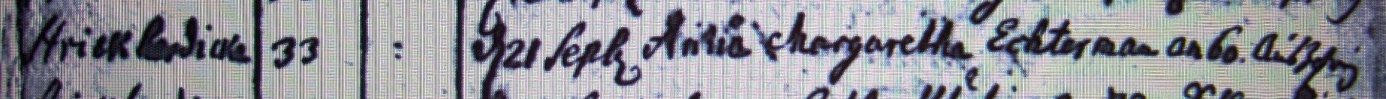 Kirchenbuch Dellwig 1783; ARCHION-Bild 94 in „Beerdigungen 1766 – 1805“
Abschrift:„Strickherdicke; 33;…; d 21 Sepbr Anna Margaretha Echterman an (anni, Jahre, KJK) 60 Auszehrung (Todesursache, KJK)“.